Preguntas que se eliminan del cuestionario al extraer esta información de la postulación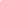 Presentación de la consulta:Estimado, Estimada, EstudiantePara AUGM es una satisfacción contar con tu participación en el PROGRAMA ESCALA DE ESTUDIANTES DE POSGRADO (PEEPG), por lo que nos importa conocer cómo fue tu experiencia de movilidad.  Para ello, te solicitamos unos minutos de tu tiempo y el compromiso de una respuesta sincera a esta breve encuesta que nos permitirá dar seguimiento y evaluar el desarrollo del Programa.

Agradecemos tu atención y nos ponemos a tu disposición para las consultas que necesites realizar, dirigiéndolas al correo: coordinacionescala@grupomontevideo.org1. Para la convocatoria en la que has resultado seleccionado/a ¿tu universidad de origen determinó áreas disciplinarias específicas para postular?a. Sib. No2. Durante tu estancia en la universidad de destino, las actividades que desarrollaste comprendieron (puede marcar múltiples opciones):a. Actividades de laboratorio / Ensayos de técnicas y análisis de datos b. Asistencia a cursos/seminarios c. Coordinación y redacción de artículos académicosd. Entrevistas con informantes clavee. Participación/Exposición en eventos académicos (ej. Congresos)f. Revisión de archivosg. Seguimiento y revisión del proyecto de tesis de posgradoh. Otros3.  ¿Tuviste problemas de tipo administrativo en tu universidad de origen durante el proceso de postulación, así como durante la movilidad o en procesos requeridos posterior a tu retorno? a. Sib. NoSi responde 3.a. pasa a 3.1: Podrías indicar cuáles fueron los mayores problemas administrativos que tuviste en tu universidad de origen?(Pregunta de respuesta abierta no obligatoria)4. ¿Tuviste problemas de tipo administrativo en tu universidad de destino durante el proceso de postulación, así como durante la movilidad o en procesos requeridos posterior a tu retorno? a. Sib. NoSi responde 4.a pasa a  4.1 :  Podrías indicar cuáles fueron los mayores problemas administrativos que tuviste en tu universidad de destino? (Pregunta de respuesta abierta no obligatoria)5. De acuerdo con el Reglamento del ESCALA de ESTUDIANTES de POSGRADO (numeral 21.1), la universidad de destino debe financiar, durante todo el período de su estadía, el alojamiento y alimentación de los estudiantes que recibe.  En este sentido, te solicitamos indicar la forma en que accediste al lugar de alojamiento:a. Lo asignó la universidad de destino  b. Tuviste que buscarlo tú c. Otra formaSi respondió 5.a pasa a 5.1 – Como calificas el alojamiento brindado por la universidad de destino?:a. Muy buenob. Buenoc. Aceptabled. Regulare. Malof. Muy malo5.1.1. – Podrías fundamentar brevemente las razones de la calificación dada al alojamiento?(Pregunta de respuesta abierta no obligatoria)Si respondió 5.b pasa a 5.2 – Tuviste información y apoyo de la universidad de destino en la búsqueda de alojamiento?:a. Muy satisfactoriab. Satisfactoriac. Poco Satisfactoriad. Nada Satisfactoriae. No tuve información 5.2.1 - Como calificas el lugar de alojamiento?:a. Muy buenob. Buenoc. Aceptabled. Regulare. Malof. Muy malo5.2.2. – Podrías fundamentar brevemente las razones de la calificación dada al alojamiento?(Pregunta de respuesta abierta no obligatoria)Sí respondió 5.c pasa a 5.3 – Por favor especifica como accediste al lugar de alojamiento. (Pregunta de respuesta abierta no obligatoria)5.3.1 - Como calificas el lugar de alojamiento?:a. Muy buenob. Buenoc. Aceptabled. Regulare. Malof. Muy malo5.3.2. – Podrías fundamentar brevemente las razones de la calificación dada al alojamiento?(Pregunta de respuesta abierta no obligatoria)6. Como calificas la cobertura de la alimentación por parte de la universidad de destino durante tu movilidad?:     a. Muy suficiente  b. Suficiente  d. Poco Suficiente  e.  Insuficiente  f. Sin cobertura6.1. – Podrías fundamentar brevemente las razones de la calificación dada a la cobertura de la alimentación por parte de la universidad de destino?  (Pregunta de respuesta abierta no obligatoria)7. De acuerdo con el Reglamento del ESCALA de ESTUDIANTES DE POSGRADO (numeral 21.2) la Universidad de origen otorgará ayudas económicas a sus estudiantes, de acuerdo a sus posibilidades presupuestarias, las cuales serán explicitas en la publicación de la Convocatoria, a fines de solventar total o parcialmente los gastos de traslados y/o documentación pertinente.  En este sentido te solicitamos indicar la cobertura del apoyo económico de tu universidad para la movilidad (puede seleccionar múltiples opciones):                 a. El total de los gastos del traslado (pasajes ida-vuelta)   b. Parte de los gastos de traslado                  c. La totalidad del Seguro de salud, asistencia y repatriación                 d. Parte del Seguro de salud, asistencia y repatriación  e. La totalidad de los gastos para la obtención de la visa                f. Parte de los gastos para la obtención de la visa                g. La universidad no brindó apoyo económico 8. Consideras que se han cumplido satisfactoriamente las expectativas que tenías antes de realizar la movilidad?:                      a. Si 			          b. No9. Has iniciado el trámite de reconocimiento de las actividades realizadas durante la movilidad como parte de tu posgrado en tu universidad de origen?a. Sib. No Si responde 9.a. pasa 9.1.- En que etapa de la gestión se encuentra el trámite de reconocimiento de las actividades realizadas?a. En proceso sin inconvenientesb. En proceso con inconvenientesc. Finalizado con resolución negativa al reconocimientod. Finalizado con resolución positivaSi responde 9.b. pasa a 9.2- Señala brevemente las razones por las que no has iniciado el trámite de reconocimiento de las actividades realizadas durante la movilidad.(Pregunta de respuesta abierta no obligatoria) 10. ¿Como te enteraste de la existencia del PEEPG?: a. Por la web de AUGMb. Por las redes sociales (FBK, Instagram, Twitter) de AUGMc. Por la web de tu universidadd.  Por las redes sociales (FBK, Instagram, Twitter) de tu universidade. Por redes sociales de colegasf. Por otros colegasg. Otros medios11 . En la convocatoria en la que fuiste seleccionado/a ; A cuántas universidades de destino postulaste?(Pregunta de respuesta abierta)11.1. En cuántas de ellas fuiste seleccionado/a?   (Pregunta de respuesta abierta no obligatoria)12.  Tu participación en el PEEPG fue tu primera experiencia de movilidad internacional vinculada a tu posgrado?:                                                                       a. Si                                                                   b. NoSi responde 12.b pasa a 12.1 – Esta es la primera movilidad que realizas en el marco del PEEPG?                                                                   a. Si                                                                   b. NoSi responde 12.1.b  pasa a 12.2 – Cuántas movilidades has realizado por medio del PEEPG?(Pregunta de respuesta abierta no obligatoria)13.  Has participado en otros Programas de la AUGM?:                                                                     a. Si				         b. No Si responde 13.a  pasa a 13.1.-  En qué otros Programas de AUGM has participado? :   a. Programa ESCALA de Estudiantes de Grado b. Programa ESCALA Docente c. Programa ESCALA de Gestores y Administradores d. Jornadas de Jóvenes Investigadores e. Escuelas de Verano Invierno f. Otros14. Como evalúas la contribución del PEEPG al desarrollo de vínculos de cooperación entre las universidades?:  a. Muy Positiva  b. Positiva  c. Poco Positiva  d. Nada Positiva15. En una escala de 0 a 10, en la que 0 significa que tu experiencia en el PEEPG ha sido “Muy Mala” y  10  significa que tu experiencia ha sido “Excelente”; qué valor le otorgas a tu experiencia en el PEEPG?16. Recomendarías participar en el PEEPG a tus colegas?   a. Sí  b. No17. Por último agradecemos si nos puedes dejar sugerencias para mejorar el Programa.(Pregunta de respuesta abierta no obligatoria)012345678910